Wednesday, May 8, 2024
11:00 am – 1:00 pm, CentralEthics for Audiologists & Speech-Language Pathologists: 
Ethical Dilemmas & Issues that Arise in Daily PracticeThis presentation will cover an overview of the updated 2023 ASHA Code of Ethics, how the Board of Ethics Processes and Adjudicates complaints, and will present Ethical Scenarios in everyday practice.Speaker:
Richard E. Shermanski, Jr., Esq.
Associate Director, Ethics Adjudication
The American Speech-Language-Hearing Association (ASHA)

Disclosures:
Financial - Richard E. Shermanski, Jr., Esq. is employed by ASHA and receives a salary.
Non-financial – No relevant disclosures exist.

Learning Objectives:Discuss the updated Principles and Rules of the 2023 revisions to the ASHA Code of Ethics.Describe how the ASHA Board of Ethics reviews, adjudicates, and issues punishments for violations to the Code of Ethics.List potential Code of Ethics violations in situations they may encounter in their professional practice.Agenda:
Welcome and Introductions – 5 minutes
Overview of ASHA Code of Ethics – 30 minutes
How the ASHA Board of Ethics reviews, adjudicates, and issues punishments – 45 minutes
Potential Code of Ethics violations – 25 minutes
Q & A Discussion – 15 minutes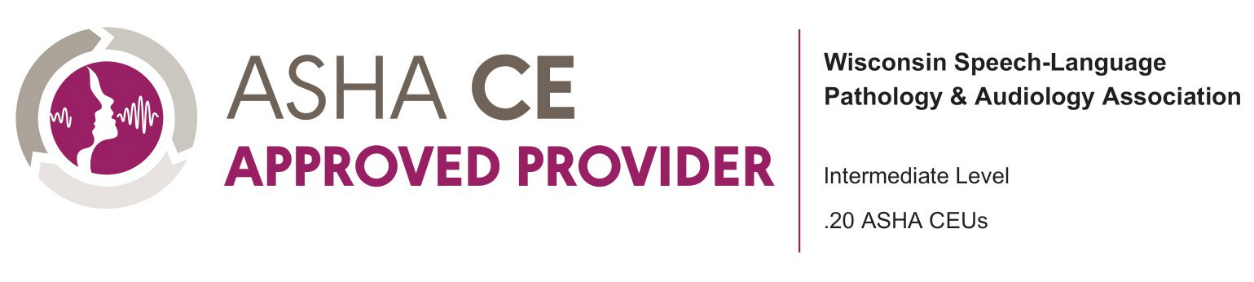 